Тема урока: «Работа с Интернет - магазином, Интернет - СМИ, Интернет - турагентством, Интернет - библиотекой»Цель:научиться работать с сайтами Интернет – магазинов, искать информацию в электронных СМИ и электронной библиотеке, пользоваться услугами Интернет – турагентств.Задачи урока:Образовательная:Совершенствовать знания обучающихся по основным базовым понятиям информатики: браузер, компьютерная сеть, интернет-библиотека, интернет-магазин, интернет-СМИ и др.Развивающая:Вырабатывать у обучающихся умение анализировать информацию, отбирать главное; формировать ИКТ-компетентность, информационную культуру обучающихся.Воспитательная:Воспитывать интерес к изучаемой дисциплине, навыки самоконтроля и взаимоконтроля, волю, усидчивость.Ход урокаОрганизационный момент 5 минПриветствие, проверка присутствующих, отметка в журнале.Ребята, сегодня мы проведем урок-практикум на тему:«Работа с Интернет - магазином, Интернет - СМИ, Интернет - турагентством, Интернет - библиотекой».Цель урока: научиться работать с сайтами Интернет – магазинов, искать информацию в электронных СМИ и электронной библиотеке, пользоваться услугами Интернет – турагентств.Сегодня на уроке отметка каждого студента будет складываться из трех компонентов:Выполнение тестов;Выполнение практического задания на компьютере;Работа с текстом.Все ваши баллы будут отражены в оценочном листе.Каждая задача оценивается в 5 баллов (максимально), в соответствии с требованиями.Общая оценка выводится по сумме баллов за каждую решенную задачу (5*3=15 баллов)Актуализация знаний 2 минА начнем мы урок с проверки домашнего задания, проверки на сколько хорошо вы усвоили тему прошлого урока.Что такое «Браузер»  (WEB-браузер) – это программа, которая обеспечивает просмотр Интернет-сайтов на компьютерных устройствах и гаджетах.Что такое «Интернет - Библиотеки» - упорядоченная коллекция разнородных электронных документов (в том числе книг, журналов), снабжённых средствами навигации и поиска.Что такое «Интернет-издание, интернет-СМИ» – веб-сайт, ставящий своей задачей выполнять функцию средства массовой информации (СМИ) в сети Интернет в соответствии с законом «О средствах массовой информации».Что такое «Интернет – Турагентство» - Тураге́нт — организация, занимающаяся продажей сформированных туроператором туров.Что означает понятие электронная коммерция? Это коммерческая деятельность в сфере рекламы и распространения товаров и услуг посредством использования сети Интернет.Что такое «Интернет-магазин» – сайт, торгующий товарами посредством сети Интернет.Преподаватель: Верно, вы хорошо подготовились к уроку!Выполнение тестовой работы 3 минИтак, приступим к выполнению тестовой работы.Она состоит из 5 вопросов по изученному теоретическому материалу.Повторение Техники безопасности (фронтально) 2 минРазделить на 2 подгруппыВыполнение практической работы за компьютером и работа с текстом (объяснить) 15мин+15 мин1 подгруппа - работа за ПКЗадание №1. Используя сайт электронной библиотеки http://znanium.com/, найдите книгу Комоловой Н.В. "Компьютерная верстка и дизайн. Самоучитель". В документе MS Word под именем Содержание.doc сохраните краткое содержание книги.Задание №2. Используя сайт интернет-магазина https://www.eldorado.ru/ найдите МФУ Canon Maxify MB2140. Сохраниете результаты поиска (характеристики товара) в документе MS Word под именем Товар.docЗадание №3. Найдите свежие новости Челябинской области, открыв сайт  https://ura.news/и сохраните их в документе MS Word под именем Последние новости.doc Задание №4. Зайдите на сайт турагентства по адресу  https://www.geograftour.com/ , создайте список «Экскурсионные туры по России 2019» в документе MS Word под именем Экскурсионные туры.doc2 подгруппа – вставить в текст пропущенные словаТелекоммуникационные технологииТехнические и программные средства Интернет – технологииИнтернет-технологии — технологии создания и поддержки различных информационных ресурсов в компьютерной сети Интернет: сайтов, блогов, форумов, чатов, электронных библиотек и энциклопедий.В основе Интернет и Интернет-технологий лежат гипертексты и сайты, размещаемые в глобальной сети Интернет либо в локальных сетях ЭВМ.Гипертексты - это тексты с гиперссылками на другие гипертексты, размещенные в Интернет или локальной сети ЭВМ.Для записи гипертекстов используется язык разметки гипертекстов HTML, который воспринимается всеми браузерами на всех персональных компьютерах.Язык HTML является международным стандартом, поэтому все гипертексты, единым образом воспринимаются и единым образом отображаются на всех персональных компьютерах во всем мире.Для подготовки гипертекстов обычно используются визуальные гипертекстовые редакторы, в которых сразу видно - как будет выглядеть гипертекст на ЭВМ, и возможна вставка гиперссылок на сайты в Интернет.Создание компьютерных сетей вызвано практической потребностью пользователей удаленных друг от друга компьютеров в одной и той же информации. Сети предоставляют пользователям возможность не только быстрого обмена информацией, но и совместной работы на принтерах и других периферийных устройствах, и даже одновременной обработки документов.Компьютерная сеть - представляет собой систему распределенной обработки информации, состоящую как минимум из двух компьютеров, взаимодействующих между собой с помощью специальных средств связи.Другими словами сеть представляет собой совокупность соединенных друг с другом ПК и других вычислительных устройств, таких как принтеры, факсимильные аппараты и модемы. Сеть дает возможность отдельным сотрудникам организации взаимодействовать друг с другом и обращаться к совместно используемым ресурсам; позволяет им получать доступ к данным, хранящимся на персональных компьютерах в удаленных офисах, и устанавливать связь с поставщиками.Компьютеры, входящие в сеть выполняют следующие функции:· Организация доступа к сети· Управление передачей информации· Предоставление вычислительных ресурсов и услуг абонентам сети.Любая компьютерная сеть характеризуется: топологией, протоколами, интерфейсами, сетевыми техническими и программными средствами.Топология компьютерной сети отражает структуру связей между ее основными функциональными элементами.Критерии оценок.1. Задание выполнено полностью, без ошибок – 5 (отлично);2. В выполненном задании есть незначительные неточности 4(хорошо);3. Задание выполнено не в полном объеме или со значительными ошибками – 3 (удовлетворительно);4. Задание не выполнено – 2 (не удовлетворительно).Итог урока 3 минутыРефлексия:Ребята, вам понравилось сегодняшнее занятие?Можете ли вы назвать тему урока?Интересными ли были задания для вас?Подведение итогов с комментариями полученных оценок.Домашнее задание: записать в тетрадь 10 отличительных черт электронной коммерции перед традиционнойВыводы по уроку: Ребята, я надеюсь, что большинство информацию, которую вы сегодня узнали, была для вас интересной и познавательной, а также полезной.Вы все сегодня очень хорошо поработали, спасибо за урок. Домашнее заданиеЗадание 1 Работа с Интернет-магазином AliExpress https://hz.ru.aliexpress.com/-зайти на сайт-заказать товар из раздела Компьютерная техника: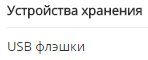 -сделать скриншот заказаЗадание 2 Работа с Интернет – СМИИнтернет-издание, интернет-СМИ - веб-сайт, ставящий своей задачей выполнять функцию средства массовой информации в сети Интернет. Как и печатные издания, интернет-издания руководствуются принципами журналистики.электронные сми россии - лучшие новостные сайты рунетаhttp://www.tass.ru/ ТАСС ИА России - входит в топ 10 ведущих поставщиков новостей для СМИ мира, крупнейшее информационное агентство России, новости 24 и достоверные факты на русском, английском, испанском, арабском, французском и немецком разных языках о политике и экономике, культура, экономика и спорт. Оперативная и качественная подача информации является приоритетом ТАСС.http://www.ria.ru/ РИА НОВОСТИ - Российское информационное агентство "Новости" - широко представлена политическая и общественная жизнь в России и за рубежом, Наука и экономика, Спорт, Калейдоскоп событий и множество другой информации через интернет от авторитетного источника. Лучшие ньюсмейкеры России пишут для вас актуальные новости, компетентные комментарии и специальные репортажи.http://www.vesti365.ru/ Вести 365 ру - Лента новостей России и мира, Новости часа в RSS лентах ведущих СМИ России разной тематики от политики и экономики до спорта и философии, а так же объединённая новостная лента с постоянным обновлением, чтение лент новостей RSS разных информационных агентств и прямые ссылки на официальные сайты.-зайти на первый сайт:-скопировать в текстовый редактор Word любую информацию с ленты новостейЗадание  3 Работа с Интернет-турагентством http://www.iknop.com/tourism/-зайти на сайт-зайти в туристическое агентство Тез тур-сделать заказ на поездку в Таиланд-сделать скриншот своего заказа Задание 4. Работа с Интернет-библиотекой http://informikaservice.ru/system-solutions/elektronnye-obrazovatelnye-resursy/-зайти на сайт в раздел Электронная библиотекаЭлектронные библиотеки в Интернете содержат электронные копии печатных книг, диссертаций и других документов. Наиболее часто используется формат Web-страниц (HTML), однако иногда используются текстовые форматы TXT, RTF и DOC.-зарегистрироваться и найти книги по компьютерной тематике-сделать скриншот результата поиска